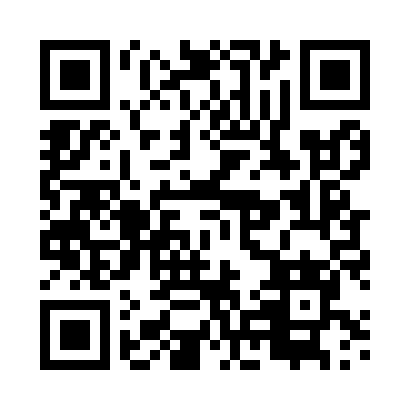 Prayer times for Poredy, PolandWed 1 May 2024 - Fri 31 May 2024High Latitude Method: Angle Based RulePrayer Calculation Method: Muslim World LeagueAsar Calculation Method: HanafiPrayer times provided by https://www.salahtimes.comDateDayFajrSunriseDhuhrAsrMaghribIsha1Wed2:174:5812:305:398:0310:342Thu2:164:5612:305:408:0410:353Fri2:164:5412:305:418:0610:364Sat2:154:5212:305:428:0810:365Sun2:144:5012:295:438:1010:376Mon2:134:4812:295:448:1110:387Tue2:124:4612:295:458:1310:398Wed2:124:4512:295:468:1510:399Thu2:114:4312:295:478:1710:4010Fri2:104:4112:295:488:1810:4111Sat2:094:3912:295:498:2010:4112Sun2:094:3712:295:508:2210:4213Mon2:084:3612:295:518:2310:4314Tue2:074:3412:295:528:2510:4415Wed2:074:3212:295:538:2710:4416Thu2:064:3112:295:548:2810:4517Fri2:064:2912:295:558:3010:4618Sat2:054:2812:295:568:3110:4619Sun2:044:2612:295:578:3310:4720Mon2:044:2512:295:588:3410:4821Tue2:034:2412:295:598:3610:4822Wed2:034:2212:296:008:3710:4923Thu2:024:2112:306:018:3910:5024Fri2:024:2012:306:018:4010:5025Sat2:014:1812:306:028:4210:5126Sun2:014:1712:306:038:4310:5227Mon2:014:1612:306:048:4410:5228Tue2:004:1512:306:058:4610:5329Wed2:004:1412:306:058:4710:5430Thu2:004:1312:306:068:4810:5431Fri1:594:1212:316:078:5010:55